2019 Conflict Resolution Day Bookmark Art Contest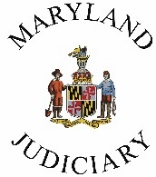 Sponsored by the Maryland Judiciary’s Mediation and Conflict Resolution Office (MACRO)Instructions:  Maryland students in grades K-8 are invited to create an original work of art in the box below (3” x 8”). Subject matter must reflect a conflict resolution or prevention theme, such as peer mediation, anti-bullying, talking things out, apologizing, respecting differences, listening, tolerance, solving problems together, peace building, diversity and inclusion, and alternatives to violence. For best results, please use bright or dark colors with crayons, markers, pens, or paint.  By submitting a bookmark entry in this contest, you give MACRO permission to use the artwork in any future public awareness materials promoting conflict resolution. Only one entry per student will be accepted. Teachers/Parents: When printing this template, please use landscape orientation. Deadline: All entries must be received by Thursday, October 17, 2019.Artwork may be mailed or hand-delivered to: MACRO, Attn: Cheryl Jackson, 2001 Commerce Park Drive, Suite C, Annapolis, MD 21401. Please contact us with any questions via email at macro@mdcourts.gov or call 410-260-3540.